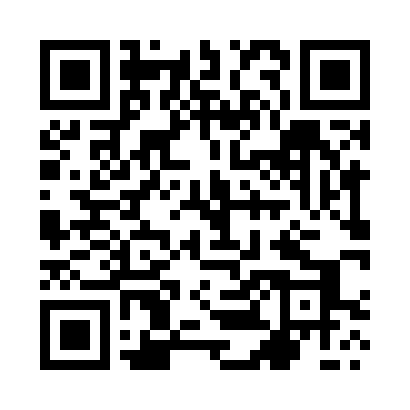 Prayer times for Kamieniec, PolandMon 1 Apr 2024 - Tue 30 Apr 2024High Latitude Method: Angle Based RulePrayer Calculation Method: Muslim World LeagueAsar Calculation Method: HanafiPrayer times provided by https://www.salahtimes.comDateDayFajrSunriseDhuhrAsrMaghribIsha1Mon4:066:0612:365:037:079:002Tue4:036:0412:365:047:089:023Wed4:006:0212:355:057:109:044Thu3:575:5912:355:067:129:075Fri3:545:5712:355:087:139:096Sat3:515:5512:345:097:159:117Sun3:485:5212:345:107:179:148Mon3:455:5012:345:117:199:169Tue3:425:4812:345:137:209:1810Wed3:395:4612:335:147:229:2111Thu3:365:4312:335:157:249:2312Fri3:325:4112:335:167:259:2613Sat3:295:3912:335:177:279:2814Sun3:265:3712:325:187:299:3115Mon3:235:3512:325:207:319:3416Tue3:205:3212:325:217:329:3617Wed3:175:3012:325:227:349:3918Thu3:135:2812:315:237:369:4219Fri3:105:2612:315:247:379:4420Sat3:075:2412:315:257:399:4721Sun3:035:2212:315:267:419:5022Mon3:005:2012:315:277:439:5323Tue2:565:1712:305:297:449:5624Wed2:535:1512:305:307:469:5925Thu2:495:1312:305:317:4810:0226Fri2:465:1112:305:327:4910:0527Sat2:425:0912:305:337:5110:0828Sun2:395:0712:305:347:5310:1129Mon2:355:0512:295:357:5410:1430Tue2:315:0312:295:367:5610:17